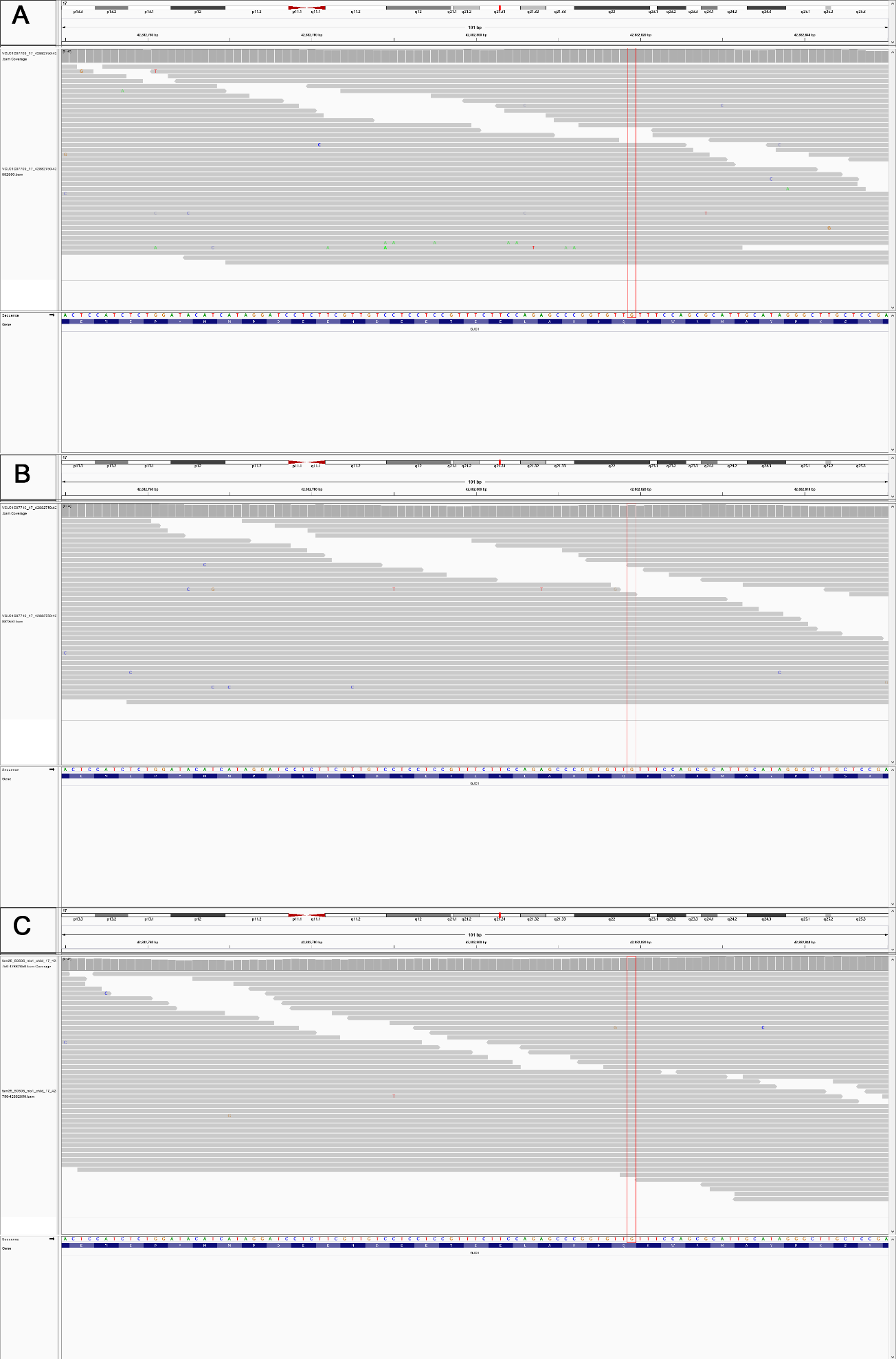 Continued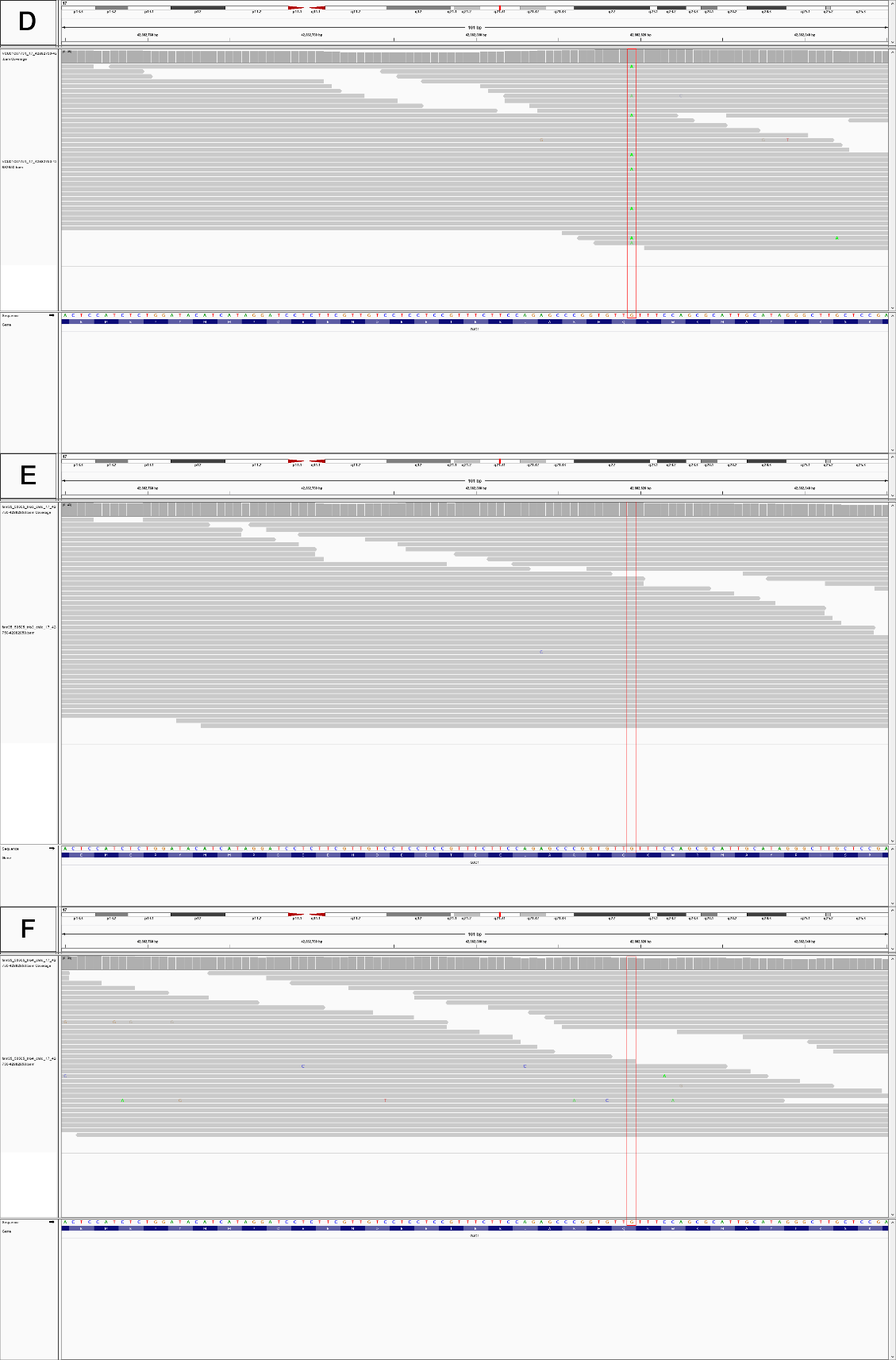 Supplementary Figure S5. Visual verification of the nonsense de novo single nucleotide variant in GJC1 by Integrative Genomics Viewer in (A) 01C07709 father, (B) 01C07710 mother, (C) 01C07708 affected child, (D) 01C07751 affected child, (E) 01C07846 unaffected child and (F) 01C07845 unaffected child.